3 Participants for event 22: 100 meter Men Open 					      TIME scheduled: 11:50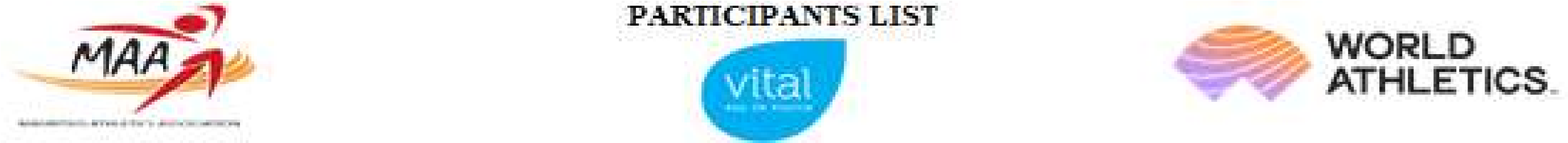 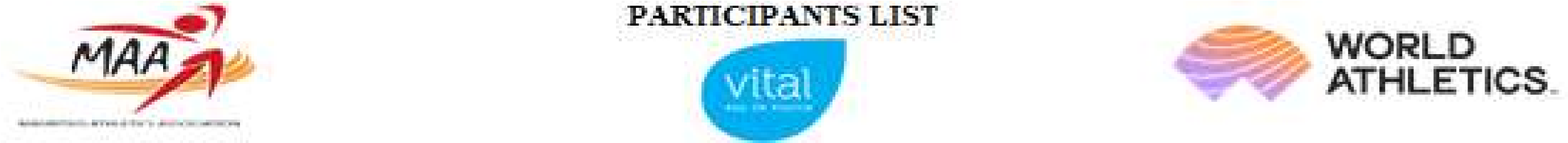 Heat: 1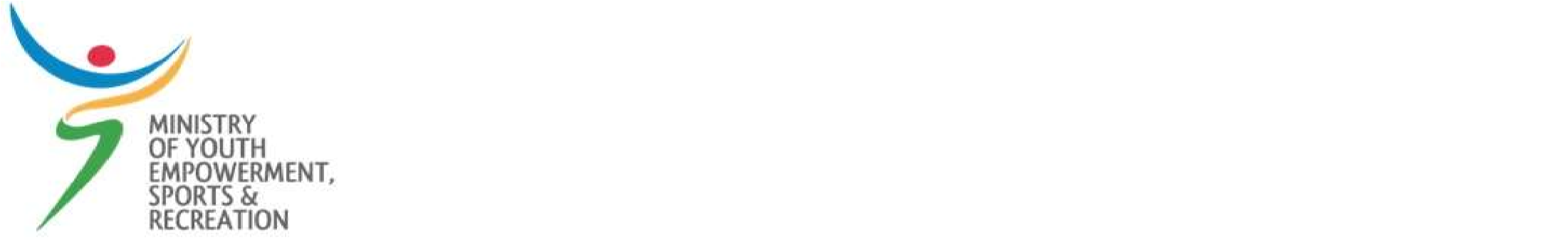 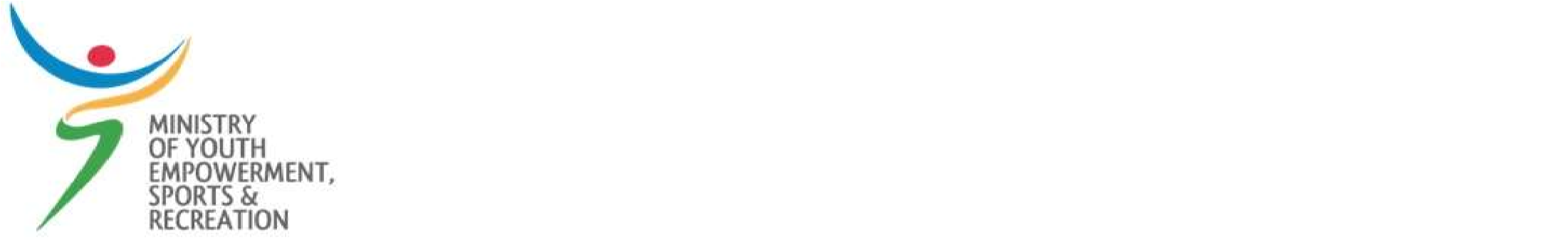 LaneBIBNameTeamCatPBSBRnkTime46001DIANO RAVINASen51888GIRISH JUGGESSURRH  Sen61153LUCIANO GAIQUIBB  U 16